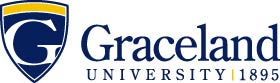 2019-2020
Courses in BOLD are required by this major
Courses in regular type are to fulfill essential education requirements and DO NOT have to be taken the specific semester stated.  Four of these must be theme-based courses from your chosen Essential Education Curriculum theme.Courses in ITALICS are strongly recommended

+denotes courses offered only every other yearALSO REQUIRED FOR GRADUATION120 credit hours39 Upper division credits2.75 GPACompletion of all major & essential education requirementsUpdated:4/18/19Bachelor of Arts (B.A.) Degree – History Major (5-12 Teaching Endorsement)
Graceland’s teacher education program is noted for excellence in providing a technology emphasis, psychological and sociological foundations, and learning theory.  Beginning in the sophomore year, course work is balanced by extensive field experiences in both public and private schools.
Name:        ID:      Bachelor of Arts (B.A.) Degree – History Major (5-12 Teaching Endorsement)
Graceland’s teacher education program is noted for excellence in providing a technology emphasis, psychological and sociological foundations, and learning theory.  Beginning in the sophomore year, course work is balanced by extensive field experiences in both public and private schools.
Name:        ID:      Bachelor of Arts (B.A.) Degree – History Major (5-12 Teaching Endorsement)
Graceland’s teacher education program is noted for excellence in providing a technology emphasis, psychological and sociological foundations, and learning theory.  Beginning in the sophomore year, course work is balanced by extensive field experiences in both public and private schools.
Name:        ID:      Bachelor of Arts (B.A.) Degree – History Major (5-12 Teaching Endorsement)
Graceland’s teacher education program is noted for excellence in providing a technology emphasis, psychological and sociological foundations, and learning theory.  Beginning in the sophomore year, course work is balanced by extensive field experiences in both public and private schools.
Name:        ID:      Bachelor of Arts (B.A.) Degree – History Major (5-12 Teaching Endorsement)
Graceland’s teacher education program is noted for excellence in providing a technology emphasis, psychological and sociological foundations, and learning theory.  Beginning in the sophomore year, course work is balanced by extensive field experiences in both public and private schools.
Name:        ID:      Bachelor of Arts (B.A.) Degree – History Major (5-12 Teaching Endorsement)
Graceland’s teacher education program is noted for excellence in providing a technology emphasis, psychological and sociological foundations, and learning theory.  Beginning in the sophomore year, course work is balanced by extensive field experiences in both public and private schools.
Name:        ID:      Bachelor of Arts (B.A.) Degree – History Major (5-12 Teaching Endorsement)
Graceland’s teacher education program is noted for excellence in providing a technology emphasis, psychological and sociological foundations, and learning theory.  Beginning in the sophomore year, course work is balanced by extensive field experiences in both public and private schools.
Name:        ID:      Bachelor of Arts (B.A.) Degree – History Major (5-12 Teaching Endorsement)
Graceland’s teacher education program is noted for excellence in providing a technology emphasis, psychological and sociological foundations, and learning theory.  Beginning in the sophomore year, course work is balanced by extensive field experiences in both public and private schools.
Name:        ID:      2019-2020
Courses in BOLD are required by this major
Courses in regular type are to fulfill essential education requirements and DO NOT have to be taken the specific semester stated.  Four of these must be theme-based courses from your chosen Essential Education Curriculum theme.Courses in ITALICS are strongly recommended

+denotes courses offered only every other yearALSO REQUIRED FOR GRADUATION120 credit hours39 Upper division credits2.75 GPACompletion of all major & essential education requirementsUpdated:4/18/19First Year FallEE LearningSem HoursDate MetFirst Year SpringEE LearningSem HoursDate Met2019-2020
Courses in BOLD are required by this major
Courses in regular type are to fulfill essential education requirements and DO NOT have to be taken the specific semester stated.  Four of these must be theme-based courses from your chosen Essential Education Curriculum theme.Courses in ITALICS are strongly recommended

+denotes courses offered only every other yearALSO REQUIRED FOR GRADUATION120 credit hours39 Upper division credits2.75 GPACompletion of all major & essential education requirementsUpdated:4/18/19HIST1310 World Civ. I5d3Humanities      5b32019-2020
Courses in BOLD are required by this major
Courses in regular type are to fulfill essential education requirements and DO NOT have to be taken the specific semester stated.  Four of these must be theme-based courses from your chosen Essential Education Curriculum theme.Courses in ITALICS are strongly recommended

+denotes courses offered only every other yearALSO REQUIRED FOR GRADUATION120 credit hours39 Upper division credits2.75 GPACompletion of all major & essential education requirementsUpdated:4/18/19ENGL1100 Discourse I ORHONR1010 Honors 1011a3EDUC1400 Intro to Ed.32019-2020
Courses in BOLD are required by this major
Courses in regular type are to fulfill essential education requirements and DO NOT have to be taken the specific semester stated.  Four of these must be theme-based courses from your chosen Essential Education Curriculum theme.Courses in ITALICS are strongly recommended

+denotes courses offered only every other yearALSO REQUIRED FOR GRADUATION120 credit hours39 Upper division credits2.75 GPACompletion of all major & essential education requirementsUpdated:4/18/19ENGL1100 Discourse I ORHONR1010 Honors 1011a3EDUC1410 Clinical Experience Lab12019-2020
Courses in BOLD are required by this major
Courses in regular type are to fulfill essential education requirements and DO NOT have to be taken the specific semester stated.  Four of these must be theme-based courses from your chosen Essential Education Curriculum theme.Courses in ITALICS are strongly recommended

+denotes courses offered only every other yearALSO REQUIRED FOR GRADUATION120 credit hours39 Upper division credits2.75 GPACompletion of all major & essential education requirementsUpdated:4/18/19ENGL1100 Discourse I ORHONR1010 Honors 1011a3HIST1320 World Civ II5d32019-2020
Courses in BOLD are required by this major
Courses in regular type are to fulfill essential education requirements and DO NOT have to be taken the specific semester stated.  Four of these must be theme-based courses from your chosen Essential Education Curriculum theme.Courses in ITALICS are strongly recommended

+denotes courses offered only every other yearALSO REQUIRED FOR GRADUATION120 credit hours39 Upper division credits2.75 GPACompletion of all major & essential education requirementsUpdated:4/18/19History Elective33PSYC2250 Developmental Psych.5c32019-2020
Courses in BOLD are required by this major
Courses in regular type are to fulfill essential education requirements and DO NOT have to be taken the specific semester stated.  Four of these must be theme-based courses from your chosen Essential Education Curriculum theme.Courses in ITALICS are strongly recommended

+denotes courses offered only every other yearALSO REQUIRED FOR GRADUATION120 credit hours39 Upper division credits2.75 GPACompletion of all major & essential education requirementsUpdated:4/18/19INTD1100 Critical Thinking Lib Arts- Sciences23Science6a32019-2020
Courses in BOLD are required by this major
Courses in regular type are to fulfill essential education requirements and DO NOT have to be taken the specific semester stated.  Four of these must be theme-based courses from your chosen Essential Education Curriculum theme.Courses in ITALICS are strongly recommended

+denotes courses offered only every other yearALSO REQUIRED FOR GRADUATION120 credit hours39 Upper division credits2.75 GPACompletion of all major & essential education requirementsUpdated:4/18/19PSYC1300 Intro to Psych.5c32019-2020
Courses in BOLD are required by this major
Courses in regular type are to fulfill essential education requirements and DO NOT have to be taken the specific semester stated.  Four of these must be theme-based courses from your chosen Essential Education Curriculum theme.Courses in ITALICS are strongly recommended

+denotes courses offered only every other yearALSO REQUIRED FOR GRADUATION120 credit hours39 Upper division credits2.75 GPACompletion of all major & essential education requirementsUpdated:4/18/19Total Hours15Total Hours162019-2020
Courses in BOLD are required by this major
Courses in regular type are to fulfill essential education requirements and DO NOT have to be taken the specific semester stated.  Four of these must be theme-based courses from your chosen Essential Education Curriculum theme.Courses in ITALICS are strongly recommended

+denotes courses offered only every other yearALSO REQUIRED FOR GRADUATION120 credit hours39 Upper division credits2.75 GPACompletion of all major & essential education requirementsUpdated:4/18/19Notes:      Notes:      Notes:      Notes:      Notes:      Notes:      Notes:      Notes:      2019-2020
Courses in BOLD are required by this major
Courses in regular type are to fulfill essential education requirements and DO NOT have to be taken the specific semester stated.  Four of these must be theme-based courses from your chosen Essential Education Curriculum theme.Courses in ITALICS are strongly recommended

+denotes courses offered only every other yearALSO REQUIRED FOR GRADUATION120 credit hours39 Upper division credits2.75 GPACompletion of all major & essential education requirementsUpdated:4/18/19Second Year FallEE LearningSemHoursDate MetSecond Year SpringEE LearningSem HoursDate Met2019-2020
Courses in BOLD are required by this major
Courses in regular type are to fulfill essential education requirements and DO NOT have to be taken the specific semester stated.  Four of these must be theme-based courses from your chosen Essential Education Curriculum theme.Courses in ITALICS are strongly recommended

+denotes courses offered only every other yearALSO REQUIRED FOR GRADUATION120 credit hours39 Upper division credits2.75 GPACompletion of all major & essential education requirementsUpdated:4/18/19History Survey course₁     3History Survey course₁     32019-2020
Courses in BOLD are required by this major
Courses in regular type are to fulfill essential education requirements and DO NOT have to be taken the specific semester stated.  Four of these must be theme-based courses from your chosen Essential Education Curriculum theme.Courses in ITALICS are strongly recommended

+denotes courses offered only every other yearALSO REQUIRED FOR GRADUATION120 credit hours39 Upper division credits2.75 GPACompletion of all major & essential education requirementsUpdated:4/18/19History Survey course₁      5d3HIST2400 Historical Inquiry₂32019-2020
Courses in BOLD are required by this major
Courses in regular type are to fulfill essential education requirements and DO NOT have to be taken the specific semester stated.  Four of these must be theme-based courses from your chosen Essential Education Curriculum theme.Courses in ITALICS are strongly recommended

+denotes courses offered only every other yearALSO REQUIRED FOR GRADUATION120 credit hours39 Upper division credits2.75 GPACompletion of all major & essential education requirementsUpdated:4/18/19ENGL2100 Discourse II ORHONR2010 Honors 2011b3EDUC3580 Psych of Except Child32019-2020
Courses in BOLD are required by this major
Courses in regular type are to fulfill essential education requirements and DO NOT have to be taken the specific semester stated.  Four of these must be theme-based courses from your chosen Essential Education Curriculum theme.Courses in ITALICS are strongly recommended

+denotes courses offered only every other yearALSO REQUIRED FOR GRADUATION120 credit hours39 Upper division credits2.75 GPACompletion of all major & essential education requirementsUpdated:4/18/19EDUC2420 Teacher Ed Ent. Wkshp70Mathematics      6b32019-2020
Courses in BOLD are required by this major
Courses in regular type are to fulfill essential education requirements and DO NOT have to be taken the specific semester stated.  Four of these must be theme-based courses from your chosen Essential Education Curriculum theme.Courses in ITALICS are strongly recommended

+denotes courses offered only every other yearALSO REQUIRED FOR GRADUATION120 credit hours39 Upper division credits2.75 GPACompletion of all major & essential education requirementsUpdated:4/18/19Arts      5a3EDUC2120 Human Relations for Ed332019-2020
Courses in BOLD are required by this major
Courses in regular type are to fulfill essential education requirements and DO NOT have to be taken the specific semester stated.  Four of these must be theme-based courses from your chosen Essential Education Curriculum theme.Courses in ITALICS are strongly recommended

+denotes courses offered only every other yearALSO REQUIRED FOR GRADUATION120 credit hours39 Upper division credits2.75 GPACompletion of all major & essential education requirementsUpdated:4/18/19Mathematics      6b3EDUC2450  Pre-service Teacher Educ Seminar02019-2020
Courses in BOLD are required by this major
Courses in regular type are to fulfill essential education requirements and DO NOT have to be taken the specific semester stated.  Four of these must be theme-based courses from your chosen Essential Education Curriculum theme.Courses in ITALICS are strongly recommended

+denotes courses offered only every other yearALSO REQUIRED FOR GRADUATION120 credit hours39 Upper division credits2.75 GPACompletion of all major & essential education requirementsUpdated:4/18/19Total Hours15Total Hours152019-2020
Courses in BOLD are required by this major
Courses in regular type are to fulfill essential education requirements and DO NOT have to be taken the specific semester stated.  Four of these must be theme-based courses from your chosen Essential Education Curriculum theme.Courses in ITALICS are strongly recommended

+denotes courses offered only every other yearALSO REQUIRED FOR GRADUATION120 credit hours39 Upper division credits2.75 GPACompletion of all major & essential education requirementsUpdated:4/18/19Notes: Students who have a 2.5 GPA may petition to take EDUC3580 during the sophomore year. It can also be taken the summer prior to the junior year online.Notes: Students who have a 2.5 GPA may petition to take EDUC3580 during the sophomore year. It can also be taken the summer prior to the junior year online.Notes: Students who have a 2.5 GPA may petition to take EDUC3580 during the sophomore year. It can also be taken the summer prior to the junior year online.Notes: Students who have a 2.5 GPA may petition to take EDUC3580 during the sophomore year. It can also be taken the summer prior to the junior year online.Notes: Students who have a 2.5 GPA may petition to take EDUC3580 during the sophomore year. It can also be taken the summer prior to the junior year online.Notes: Students who have a 2.5 GPA may petition to take EDUC3580 during the sophomore year. It can also be taken the summer prior to the junior year online.Notes: Students who have a 2.5 GPA may petition to take EDUC3580 during the sophomore year. It can also be taken the summer prior to the junior year online.Notes: Students who have a 2.5 GPA may petition to take EDUC3580 during the sophomore year. It can also be taken the summer prior to the junior year online.2019-2020
Courses in BOLD are required by this major
Courses in regular type are to fulfill essential education requirements and DO NOT have to be taken the specific semester stated.  Four of these must be theme-based courses from your chosen Essential Education Curriculum theme.Courses in ITALICS are strongly recommended

+denotes courses offered only every other yearALSO REQUIRED FOR GRADUATION120 credit hours39 Upper division credits2.75 GPACompletion of all major & essential education requirementsUpdated:4/18/19Third Year Fall(check your degree audit!)EE LearningSemHoursDate MetThird Year SpringEE LearningSem HoursDate Met2019-2020
Courses in BOLD are required by this major
Courses in regular type are to fulfill essential education requirements and DO NOT have to be taken the specific semester stated.  Four of these must be theme-based courses from your chosen Essential Education Curriculum theme.Courses in ITALICS are strongly recommended

+denotes courses offered only every other yearALSO REQUIRED FOR GRADUATION120 credit hours39 Upper division credits2.75 GPACompletion of all major & essential education requirementsUpdated:4/18/19History Elective3     3Global Learning      432019-2020
Courses in BOLD are required by this major
Courses in regular type are to fulfill essential education requirements and DO NOT have to be taken the specific semester stated.  Four of these must be theme-based courses from your chosen Essential Education Curriculum theme.Courses in ITALICS are strongly recommended

+denotes courses offered only every other yearALSO REQUIRED FOR GRADUATION120 credit hours39 Upper division credits2.75 GPACompletion of all major & essential education requirementsUpdated:4/18/19U.D. History Elective3      3U.D. History Elective3      32019-2020
Courses in BOLD are required by this major
Courses in regular type are to fulfill essential education requirements and DO NOT have to be taken the specific semester stated.  Four of these must be theme-based courses from your chosen Essential Education Curriculum theme.Courses in ITALICS are strongly recommended

+denotes courses offered only every other yearALSO REQUIRED FOR GRADUATION120 credit hours39 Upper division credits2.75 GPACompletion of all major & essential education requirementsUpdated:4/18/19HIST/POLS4900 Sr. Seminar I41HIST/POLS4910 Sr. Seminar II432019-2020
Courses in BOLD are required by this major
Courses in regular type are to fulfill essential education requirements and DO NOT have to be taken the specific semester stated.  Four of these must be theme-based courses from your chosen Essential Education Curriculum theme.Courses in ITALICS are strongly recommended

+denotes courses offered only every other yearALSO REQUIRED FOR GRADUATION120 credit hours39 Upper division credits2.75 GPACompletion of all major & essential education requirementsUpdated:4/18/19EDUC3590 Educational Psych3U.D. History Elective3     32019-2020
Courses in BOLD are required by this major
Courses in regular type are to fulfill essential education requirements and DO NOT have to be taken the specific semester stated.  Four of these must be theme-based courses from your chosen Essential Education Curriculum theme.Courses in ITALICS are strongly recommended

+denotes courses offered only every other yearALSO REQUIRED FOR GRADUATION120 credit hours39 Upper division credits2.75 GPACompletion of all major & essential education requirementsUpdated:4/18/19ENGL3100 Discourse III1c32019-2020
Courses in BOLD are required by this major
Courses in regular type are to fulfill essential education requirements and DO NOT have to be taken the specific semester stated.  Four of these must be theme-based courses from your chosen Essential Education Curriculum theme.Courses in ITALICS are strongly recommended

+denotes courses offered only every other yearALSO REQUIRED FOR GRADUATION120 credit hours39 Upper division credits2.75 GPACompletion of all major & essential education requirementsUpdated:4/18/19Elective32019-2020
Courses in BOLD are required by this major
Courses in regular type are to fulfill essential education requirements and DO NOT have to be taken the specific semester stated.  Four of these must be theme-based courses from your chosen Essential Education Curriculum theme.Courses in ITALICS are strongly recommended

+denotes courses offered only every other yearALSO REQUIRED FOR GRADUATION120 credit hours39 Upper division credits2.75 GPACompletion of all major & essential education requirementsUpdated:4/18/19Total Hours16Total Hours122019-2020
Courses in BOLD are required by this major
Courses in regular type are to fulfill essential education requirements and DO NOT have to be taken the specific semester stated.  Four of these must be theme-based courses from your chosen Essential Education Curriculum theme.Courses in ITALICS are strongly recommended

+denotes courses offered only every other yearALSO REQUIRED FOR GRADUATION120 credit hours39 Upper division credits2.75 GPACompletion of all major & essential education requirementsUpdated:4/18/19Notes: Senior Seminar I and II need to be taken in the same year     Notes: Senior Seminar I and II need to be taken in the same year     Notes: Senior Seminar I and II need to be taken in the same year     Notes: Senior Seminar I and II need to be taken in the same year     Notes: Senior Seminar I and II need to be taken in the same year     Notes: Senior Seminar I and II need to be taken in the same year     Notes: Senior Seminar I and II need to be taken in the same year     Notes: Senior Seminar I and II need to be taken in the same year     2019-2020
Courses in BOLD are required by this major
Courses in regular type are to fulfill essential education requirements and DO NOT have to be taken the specific semester stated.  Four of these must be theme-based courses from your chosen Essential Education Curriculum theme.Courses in ITALICS are strongly recommended

+denotes courses offered only every other yearALSO REQUIRED FOR GRADUATION120 credit hours39 Upper division credits2.75 GPACompletion of all major & essential education requirementsUpdated:4/18/19Fourth Year Fall(apply for graduation!) EE LearningSemHoursDate MetFourth Year SpringEE LearningSem HoursDate Met2019-2020
Courses in BOLD are required by this major
Courses in regular type are to fulfill essential education requirements and DO NOT have to be taken the specific semester stated.  Four of these must be theme-based courses from your chosen Essential Education Curriculum theme.Courses in ITALICS are strongly recommended

+denotes courses offered only every other yearALSO REQUIRED FOR GRADUATION120 credit hours39 Upper division credits2.75 GPACompletion of all major & essential education requirementsUpdated:4/18/19EDUC3520 Secondary Methods3EDUC4420 Sec. Student Teaching142019-2020
Courses in BOLD are required by this major
Courses in regular type are to fulfill essential education requirements and DO NOT have to be taken the specific semester stated.  Four of these must be theme-based courses from your chosen Essential Education Curriculum theme.Courses in ITALICS are strongly recommended

+denotes courses offered only every other yearALSO REQUIRED FOR GRADUATION120 credit hours39 Upper division credits2.75 GPACompletion of all major & essential education requirementsUpdated:4/18/19SOSC3390 Meth. Of Teaching Social Science32019-2020
Courses in BOLD are required by this major
Courses in regular type are to fulfill essential education requirements and DO NOT have to be taken the specific semester stated.  Four of these must be theme-based courses from your chosen Essential Education Curriculum theme.Courses in ITALICS are strongly recommended

+denotes courses offered only every other yearALSO REQUIRED FOR GRADUATION120 credit hours39 Upper division credits2.75 GPACompletion of all major & essential education requirementsUpdated:4/18/19EDUC4230 Classroom Mgt.32019-2020
Courses in BOLD are required by this major
Courses in regular type are to fulfill essential education requirements and DO NOT have to be taken the specific semester stated.  Four of these must be theme-based courses from your chosen Essential Education Curriculum theme.Courses in ITALICS are strongly recommended

+denotes courses offered only every other yearALSO REQUIRED FOR GRADUATION120 credit hours39 Upper division credits2.75 GPACompletion of all major & essential education requirementsUpdated:4/18/19EDUC4100 L.E.P. in Educ.32019-2020
Courses in BOLD are required by this major
Courses in regular type are to fulfill essential education requirements and DO NOT have to be taken the specific semester stated.  Four of these must be theme-based courses from your chosen Essential Education Curriculum theme.Courses in ITALICS are strongly recommended

+denotes courses offered only every other yearALSO REQUIRED FOR GRADUATION120 credit hours39 Upper division credits2.75 GPACompletion of all major & essential education requirementsUpdated:4/18/19U.D. History Elective3     32019-2020
Courses in BOLD are required by this major
Courses in regular type are to fulfill essential education requirements and DO NOT have to be taken the specific semester stated.  Four of these must be theme-based courses from your chosen Essential Education Curriculum theme.Courses in ITALICS are strongly recommended

+denotes courses offered only every other yearALSO REQUIRED FOR GRADUATION120 credit hours39 Upper division credits2.75 GPACompletion of all major & essential education requirementsUpdated:4/18/19EDUC3720 Secondary Ed Practicum22019-2020
Courses in BOLD are required by this major
Courses in regular type are to fulfill essential education requirements and DO NOT have to be taken the specific semester stated.  Four of these must be theme-based courses from your chosen Essential Education Curriculum theme.Courses in ITALICS are strongly recommended

+denotes courses offered only every other yearALSO REQUIRED FOR GRADUATION120 credit hours39 Upper division credits2.75 GPACompletion of all major & essential education requirementsUpdated:4/18/19Total Hours17Total Hours142019-2020
Courses in BOLD are required by this major
Courses in regular type are to fulfill essential education requirements and DO NOT have to be taken the specific semester stated.  Four of these must be theme-based courses from your chosen Essential Education Curriculum theme.Courses in ITALICS are strongly recommended

+denotes courses offered only every other yearALSO REQUIRED FOR GRADUATION120 credit hours39 Upper division credits2.75 GPACompletion of all major & essential education requirementsUpdated:4/18/19Notes: EDUC3720 Secondary Ed Practicum 2 s.h. can also be taken the two weeks prior to student teachingNotes: EDUC3720 Secondary Ed Practicum 2 s.h. can also be taken the two weeks prior to student teachingNotes: EDUC3720 Secondary Ed Practicum 2 s.h. can also be taken the two weeks prior to student teachingNotes: EDUC3720 Secondary Ed Practicum 2 s.h. can also be taken the two weeks prior to student teachingNotes: EDUC3720 Secondary Ed Practicum 2 s.h. can also be taken the two weeks prior to student teachingNotes: EDUC3720 Secondary Ed Practicum 2 s.h. can also be taken the two weeks prior to student teachingNotes: EDUC3720 Secondary Ed Practicum 2 s.h. can also be taken the two weeks prior to student teachingNotes: EDUC3720 Secondary Ed Practicum 2 s.h. can also be taken the two weeks prior to student teaching₁Complete three of the following:  HIST2200, HIST2210, HIST2340, HIST2360, HIST2410, HIST2420.₂Historical Inquiry must be completed with a C or better prior to enrollment in Senior Seminar I.3Students take six HIST courses of their choice (18 s.h. total). 12 s.h. must be upper division (3000-4000 level). All HIST courses, except those in the required core, may be used as electives. Additionally, the survey and elective coursework must include at least one course in each of the following broad areas: 1.      United States History (HIST1560, HIST2410, HIST2420, HIST/POLS3240, HIST/POLS3370, HIST/POLS3460, HIST3540, HIST3550)2.      European History (HIST/POLS3470, HIST3620, HIST3640, HIST3660)3.      Non-Western History (HIST1200, HIST2200, HIST2210, HIST2340, HIST2360, HIST3530, HIST32004Senior Seminar I & II must be taken in the same academic year, except in extraordinary circumstances.
5Apply to the Teacher Education Program during EDUC2420 Teacher Education Entry Workshop
 DISCLAIMER:  These plans are to be used as guides only and are subject to changes in curriculum requirements. Refer to your Graceland Catalog for complete and accurate information. Some courses listed on the plans may have prerequisites that have not been stated. The student has the ultimate responsibility for scheduling and meeting the graduation requirements.₁Complete three of the following:  HIST2200, HIST2210, HIST2340, HIST2360, HIST2410, HIST2420.₂Historical Inquiry must be completed with a C or better prior to enrollment in Senior Seminar I.3Students take six HIST courses of their choice (18 s.h. total). 12 s.h. must be upper division (3000-4000 level). All HIST courses, except those in the required core, may be used as electives. Additionally, the survey and elective coursework must include at least one course in each of the following broad areas: 1.      United States History (HIST1560, HIST2410, HIST2420, HIST/POLS3240, HIST/POLS3370, HIST/POLS3460, HIST3540, HIST3550)2.      European History (HIST/POLS3470, HIST3620, HIST3640, HIST3660)3.      Non-Western History (HIST1200, HIST2200, HIST2210, HIST2340, HIST2360, HIST3530, HIST32004Senior Seminar I & II must be taken in the same academic year, except in extraordinary circumstances.
5Apply to the Teacher Education Program during EDUC2420 Teacher Education Entry Workshop
 DISCLAIMER:  These plans are to be used as guides only and are subject to changes in curriculum requirements. Refer to your Graceland Catalog for complete and accurate information. Some courses listed on the plans may have prerequisites that have not been stated. The student has the ultimate responsibility for scheduling and meeting the graduation requirements.₁Complete three of the following:  HIST2200, HIST2210, HIST2340, HIST2360, HIST2410, HIST2420.₂Historical Inquiry must be completed with a C or better prior to enrollment in Senior Seminar I.3Students take six HIST courses of their choice (18 s.h. total). 12 s.h. must be upper division (3000-4000 level). All HIST courses, except those in the required core, may be used as electives. Additionally, the survey and elective coursework must include at least one course in each of the following broad areas: 1.      United States History (HIST1560, HIST2410, HIST2420, HIST/POLS3240, HIST/POLS3370, HIST/POLS3460, HIST3540, HIST3550)2.      European History (HIST/POLS3470, HIST3620, HIST3640, HIST3660)3.      Non-Western History (HIST1200, HIST2200, HIST2210, HIST2340, HIST2360, HIST3530, HIST32004Senior Seminar I & II must be taken in the same academic year, except in extraordinary circumstances.
5Apply to the Teacher Education Program during EDUC2420 Teacher Education Entry Workshop
 DISCLAIMER:  These plans are to be used as guides only and are subject to changes in curriculum requirements. Refer to your Graceland Catalog for complete and accurate information. Some courses listed on the plans may have prerequisites that have not been stated. The student has the ultimate responsibility for scheduling and meeting the graduation requirements.₁Complete three of the following:  HIST2200, HIST2210, HIST2340, HIST2360, HIST2410, HIST2420.₂Historical Inquiry must be completed with a C or better prior to enrollment in Senior Seminar I.3Students take six HIST courses of their choice (18 s.h. total). 12 s.h. must be upper division (3000-4000 level). All HIST courses, except those in the required core, may be used as electives. Additionally, the survey and elective coursework must include at least one course in each of the following broad areas: 1.      United States History (HIST1560, HIST2410, HIST2420, HIST/POLS3240, HIST/POLS3370, HIST/POLS3460, HIST3540, HIST3550)2.      European History (HIST/POLS3470, HIST3620, HIST3640, HIST3660)3.      Non-Western History (HIST1200, HIST2200, HIST2210, HIST2340, HIST2360, HIST3530, HIST32004Senior Seminar I & II must be taken in the same academic year, except in extraordinary circumstances.
5Apply to the Teacher Education Program during EDUC2420 Teacher Education Entry Workshop
 DISCLAIMER:  These plans are to be used as guides only and are subject to changes in curriculum requirements. Refer to your Graceland Catalog for complete and accurate information. Some courses listed on the plans may have prerequisites that have not been stated. The student has the ultimate responsibility for scheduling and meeting the graduation requirements.₁Complete three of the following:  HIST2200, HIST2210, HIST2340, HIST2360, HIST2410, HIST2420.₂Historical Inquiry must be completed with a C or better prior to enrollment in Senior Seminar I.3Students take six HIST courses of their choice (18 s.h. total). 12 s.h. must be upper division (3000-4000 level). All HIST courses, except those in the required core, may be used as electives. Additionally, the survey and elective coursework must include at least one course in each of the following broad areas: 1.      United States History (HIST1560, HIST2410, HIST2420, HIST/POLS3240, HIST/POLS3370, HIST/POLS3460, HIST3540, HIST3550)2.      European History (HIST/POLS3470, HIST3620, HIST3640, HIST3660)3.      Non-Western History (HIST1200, HIST2200, HIST2210, HIST2340, HIST2360, HIST3530, HIST32004Senior Seminar I & II must be taken in the same academic year, except in extraordinary circumstances.
5Apply to the Teacher Education Program during EDUC2420 Teacher Education Entry Workshop
 DISCLAIMER:  These plans are to be used as guides only and are subject to changes in curriculum requirements. Refer to your Graceland Catalog for complete and accurate information. Some courses listed on the plans may have prerequisites that have not been stated. The student has the ultimate responsibility for scheduling and meeting the graduation requirements.₁Complete three of the following:  HIST2200, HIST2210, HIST2340, HIST2360, HIST2410, HIST2420.₂Historical Inquiry must be completed with a C or better prior to enrollment in Senior Seminar I.3Students take six HIST courses of their choice (18 s.h. total). 12 s.h. must be upper division (3000-4000 level). All HIST courses, except those in the required core, may be used as electives. Additionally, the survey and elective coursework must include at least one course in each of the following broad areas: 1.      United States History (HIST1560, HIST2410, HIST2420, HIST/POLS3240, HIST/POLS3370, HIST/POLS3460, HIST3540, HIST3550)2.      European History (HIST/POLS3470, HIST3620, HIST3640, HIST3660)3.      Non-Western History (HIST1200, HIST2200, HIST2210, HIST2340, HIST2360, HIST3530, HIST32004Senior Seminar I & II must be taken in the same academic year, except in extraordinary circumstances.
5Apply to the Teacher Education Program during EDUC2420 Teacher Education Entry Workshop
 DISCLAIMER:  These plans are to be used as guides only and are subject to changes in curriculum requirements. Refer to your Graceland Catalog for complete and accurate information. Some courses listed on the plans may have prerequisites that have not been stated. The student has the ultimate responsibility for scheduling and meeting the graduation requirements.₁Complete three of the following:  HIST2200, HIST2210, HIST2340, HIST2360, HIST2410, HIST2420.₂Historical Inquiry must be completed with a C or better prior to enrollment in Senior Seminar I.3Students take six HIST courses of their choice (18 s.h. total). 12 s.h. must be upper division (3000-4000 level). All HIST courses, except those in the required core, may be used as electives. Additionally, the survey and elective coursework must include at least one course in each of the following broad areas: 1.      United States History (HIST1560, HIST2410, HIST2420, HIST/POLS3240, HIST/POLS3370, HIST/POLS3460, HIST3540, HIST3550)2.      European History (HIST/POLS3470, HIST3620, HIST3640, HIST3660)3.      Non-Western History (HIST1200, HIST2200, HIST2210, HIST2340, HIST2360, HIST3530, HIST32004Senior Seminar I & II must be taken in the same academic year, except in extraordinary circumstances.
5Apply to the Teacher Education Program during EDUC2420 Teacher Education Entry Workshop
 DISCLAIMER:  These plans are to be used as guides only and are subject to changes in curriculum requirements. Refer to your Graceland Catalog for complete and accurate information. Some courses listed on the plans may have prerequisites that have not been stated. The student has the ultimate responsibility for scheduling and meeting the graduation requirements.₁Complete three of the following:  HIST2200, HIST2210, HIST2340, HIST2360, HIST2410, HIST2420.₂Historical Inquiry must be completed with a C or better prior to enrollment in Senior Seminar I.3Students take six HIST courses of their choice (18 s.h. total). 12 s.h. must be upper division (3000-4000 level). All HIST courses, except those in the required core, may be used as electives. Additionally, the survey and elective coursework must include at least one course in each of the following broad areas: 1.      United States History (HIST1560, HIST2410, HIST2420, HIST/POLS3240, HIST/POLS3370, HIST/POLS3460, HIST3540, HIST3550)2.      European History (HIST/POLS3470, HIST3620, HIST3640, HIST3660)3.      Non-Western History (HIST1200, HIST2200, HIST2210, HIST2340, HIST2360, HIST3530, HIST32004Senior Seminar I & II must be taken in the same academic year, except in extraordinary circumstances.
5Apply to the Teacher Education Program during EDUC2420 Teacher Education Entry Workshop
 DISCLAIMER:  These plans are to be used as guides only and are subject to changes in curriculum requirements. Refer to your Graceland Catalog for complete and accurate information. Some courses listed on the plans may have prerequisites that have not been stated. The student has the ultimate responsibility for scheduling and meeting the graduation requirements.₁Complete three of the following:  HIST2200, HIST2210, HIST2340, HIST2360, HIST2410, HIST2420.₂Historical Inquiry must be completed with a C or better prior to enrollment in Senior Seminar I.3Students take six HIST courses of their choice (18 s.h. total). 12 s.h. must be upper division (3000-4000 level). All HIST courses, except those in the required core, may be used as electives. Additionally, the survey and elective coursework must include at least one course in each of the following broad areas: 1.      United States History (HIST1560, HIST2410, HIST2420, HIST/POLS3240, HIST/POLS3370, HIST/POLS3460, HIST3540, HIST3550)2.      European History (HIST/POLS3470, HIST3620, HIST3640, HIST3660)3.      Non-Western History (HIST1200, HIST2200, HIST2210, HIST2340, HIST2360, HIST3530, HIST32004Senior Seminar I & II must be taken in the same academic year, except in extraordinary circumstances.
5Apply to the Teacher Education Program during EDUC2420 Teacher Education Entry Workshop
 DISCLAIMER:  These plans are to be used as guides only and are subject to changes in curriculum requirements. Refer to your Graceland Catalog for complete and accurate information. Some courses listed on the plans may have prerequisites that have not been stated. The student has the ultimate responsibility for scheduling and meeting the graduation requirements.